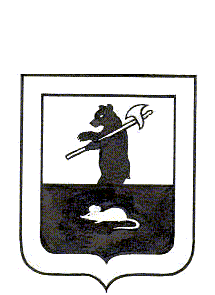 Муниципальный Совет городского поселения Мышкин	РЕШЕНИЕ	Об утверждении Дополнительного соглашения № 4 к Соглашению о передаче осуществления части полномочий по решению вопросов местного значения от органов местного самоуправления городского поселения Мышкин органам местного самоуправления Мышкинского муниципального района на 2018-2020 годыПринято Муниципальным Советом городского поселения Мышкин	  11.10.2019 года           В соответствии с Федеральным законом от 06.10.2003 года № 131-ФЗ «Об общих принципах организации местного самоуправления в Российской Федерации», Уставом городского поселения Мышкин, решением Муниципального Совета городского поселения Мышкин от 18.12.2014 № 10 «Об утверждении Порядка предоставления иных межбюджетных трансфертов из бюджета городского поселения Мышкин бюджету Мышкинского муниципального района»,            Муниципальный Совет городского поселения Мышкин РЕШИЛ:      1. Утвердить прилагаемое Дополнительное соглашение № 4 к Соглашению о передаче осуществления части полномочий по решению вопросов местного значения от органов местного самоуправления городского поселения Мышкин органам местного самоуправления Мышкинского муниципального района на 2018-2020 годы.     2. Контроль за исполнением решения возложить на постоянную комиссию по социальной политике и вопросам местного самоуправления Муниципального Совета городского поселения Мышкин (С.В. Сычиков).      3. Настоящее решение вступает в силу после его официального опубликования.      4. Опубликовать настоящее решение в газете «Волжские Зори». Глава городского                              Заместитель Председателя Муниципального поселения Мышкин                          Совета городского поселения Мышкин______________Е. В. Петров                      _______________М.Н.Мирошниченко11.10.2019  года № 5